Курсовая работа по кристаллографииВыполнил: Соколов А.А.Гр. 33604F3dma = 0.543	Кубическая сингонияГранецентрированная по одному узлу в центре любой грани.Если взять за вектора трансляций e1, e2, e3-перенос на ¼ диагоналиm – плоскость зеркального отражения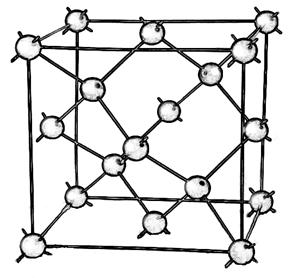 Fd3m элементарная ячейка гранецентрированная, диагональной плоскостью скольз. отражения, поворотная ось 3-го порядка, идущая вдоль нее зеркальная плоскость симметрииV = a3= 0.1601Vобр=1/a3=6.246